Staff Advisory Council Minutes 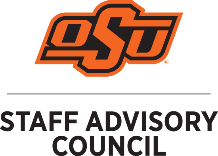 Staff Advisory Council will meet on  July 13, 2022 @ 1:15pm  412 Student Union Council Room and via Zoom All meetings are open to the public. Guests: We had several guests via Zoom and in person. Call to Order: Melanie Bayles called the meeting to order at 1:15pm. Special Guest Speaker: None. Roll Call: Of our 26 current members, we had 16 present in-person, 4 present via Zoom, and 6 absent.Approval of the Minutes: June minutes were unavailable and will be up for approval at our August meeting. Approval of the Agenda: Amber Coker made a motion to approve the agenda, and Michelle Chitwood seconded the motion. Agenda was approved.Officer Reports: Treasurer Report: Sherri Buntin No report. Secretary: Jenna Rutherford Members will receive a link to a forms document to be completed to gather pertinent contact/beginning of the year information.Vice-Chair: Kristi Wheeler for Tom JoyceAnnounced Star Awards Recipients for JuneNancy Callahan, Undergraduate AdmissionsKareta Casey, Agricultural EconomicsLisa Dobson, Student Accessibility ServicesBeth Ann Fulgenzi, FPP CurriculumPeyton Haley, CEAT- Fire Protection PublicationsMatthew Keith, FPP CurriculumAmy Kimmel, Fire Protection PublicationsDavid Krone, Fire Protection PublicationsVanessa Owens, Spears School of BusinessDyonna Starr-Ramos, Access ServicesChair: Melanie Bayles for Michelle StewartMembers should consider ideas for submission to Michelle Stewart about how we can increase our visibility and intentionally solicit feedback from general staff members.Reports of Standing Committees:  Rules, Policy and Procedures: Chris Pivinski No report. Communications Committee: Kristi Wheeler for Lacey Quadrelli Reminder to Follow our Instagram and Twitter accounts (the handle for Facebook has changed to match) – they are all under @okstateSAC. When you see content on those feeds, please interact with it in some way, by liking, sharing, or saving. This helps more people see our posts and helps us become visible to a larger proportion of our staff. Lacey will be reaching out to get a headcount of how many people want/need new headshots for the website. Lacey to send out a SignUpGenius once a date is established. Awards and Recognition Committee: LeAnne Hutchins Gearing up for the Distinguished Service Awards. A date for the event is upcoming. Events Committee: Michelle Chitwood No report. Diversity, Equity & Inclusion Committee: Cara Eubanks No report. Branch Campus Reports: OSU-Tulsa: Alicia McClendon for Candace Jackson They are seeing increased participation in their lunch program with restaurants near campus.They have planned an upcoming ice cream social. OSU -CHS: Diana Sanders No report/absent. OSU-OKC: Kristen Rowan No report.OSUIT-Okmulgee: Sommer Farrimond No report/absent. Reports of University Committees: Faculty Council: N/ANo Report. Human Resources: Liz Tarbutton for Christa LouthanNo report but opened the floor to any questions. Question: Is the temporary remote work arrangement being reviewed? Melanie Bayles confirmed that evaluation and conversations about the program were happening at the leadership level. GPSGA: Marcia Sun No report. Department of Wellness: Kim Beard No report/absent. Student Government Association: Riley Pritzlaff Getting a formal liaison between SAC and SGA is being reviewed and is pending, but SGA will be in attendance in our meetings going forward. Discussed the role of SGA and their accomplishments for campus. Facilities Management Advisory Council: Bob Minton No report/absentUnfinished Business: None.New Business:Constitution and Bylaws were submitted for review. Announcements: Next Meeting – August 3, 2022 1:15 PM 412 Student Union Council Room (also available via Zoom) First Year Success needs volunteers for Welcome Week. Adjournment: Sherri Buntin made a motion to adjourn, and Aaron Moore seconded the motion. Meeting was adjourned.